Univerzita Palackého v OlomouciPedagogická fakulta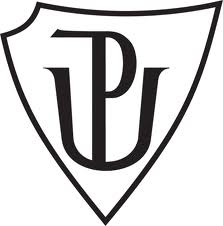 Didaktická pomůcka k výuce českého jazyka Moudré sovičkySeminární práceVypracovala: Kamila MžourkováStudijní obor: Učitelství pro 1. stupeň základních školRočník: 3.Rok: 2019/2020 (zimní semestr)Předmět: KČJ/UDBQ Datum: 19. 11. 2019PŘEHLED AKTIVIT:Moudré sovičky poznávají rody podstatných jmenUčivo: rody podstatných jmen (rod mužský, ženský, střední)Ročník: 3.Popis činnosti: Ve třídě umístíme na jedno místo 3 sovičky s označením rodů – mužský, ženský, střední. Na učitelském stole jsou rozsypány kartičky se slovy. Každý žák si jednu vezme. Úkolem je určit správný rod slova a přiřadit ho do kapsy u dané sovy. Kapsy jsou nastřižené papírové obálky. Kontrolu provádíme s celou třídou, kdy učitelka řekne slovo a někoho jiného vyvolá, aby určil rod.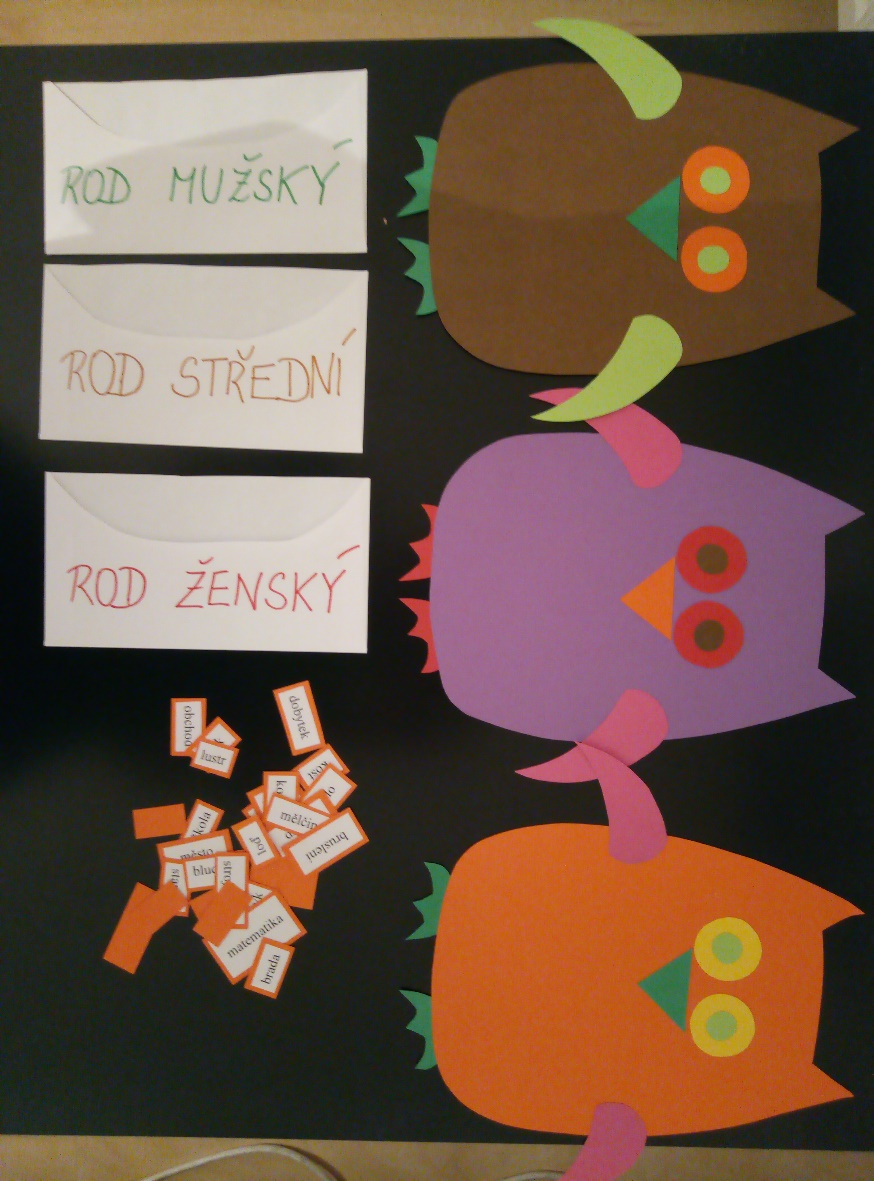 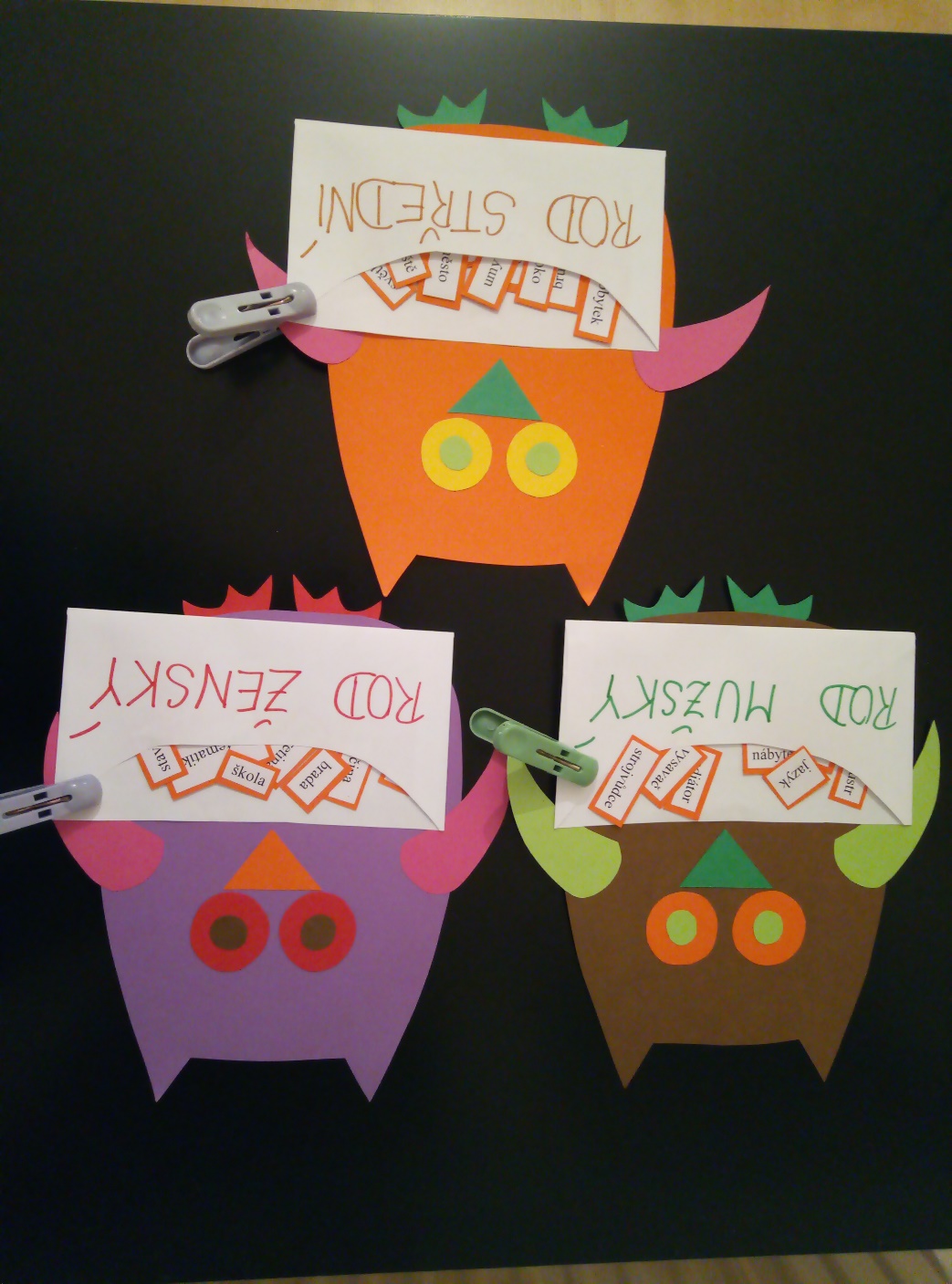 Moudré sovičky si hrají s „i“ a „y“Učivo: i/ po obojetných souhláskách, ve vyjmenovaných slovechRočník: 4.Popis činnosti: Na tabuli máme připnuté dvě sovy s kapsami. Na hlavě mají kolíčkem přidělanou kartu s i/y. Po celé třídě jsou rozmístěny kartičky se slovy. Každý žák si najde 1 kartičku se slovem, určí, jaké i/y do něj doplňujeme a přiřadí ke správné sově. S učitelkou si poté provádí kontrolu zdůvodněním (př. P_tlíček – doplníme tvrdé y, protože je to příbuzné slovo k vyjmenovanému slovu pytel).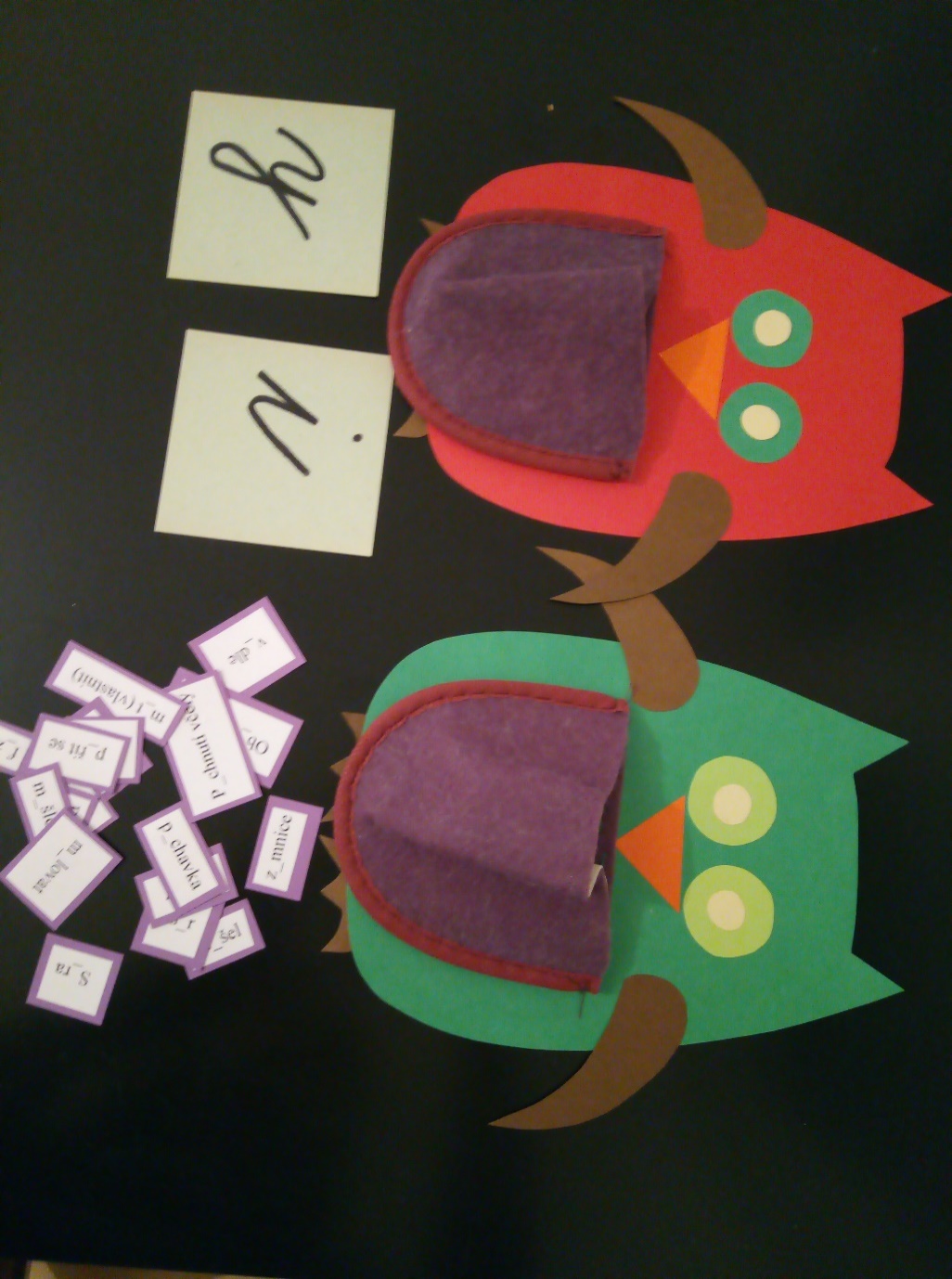 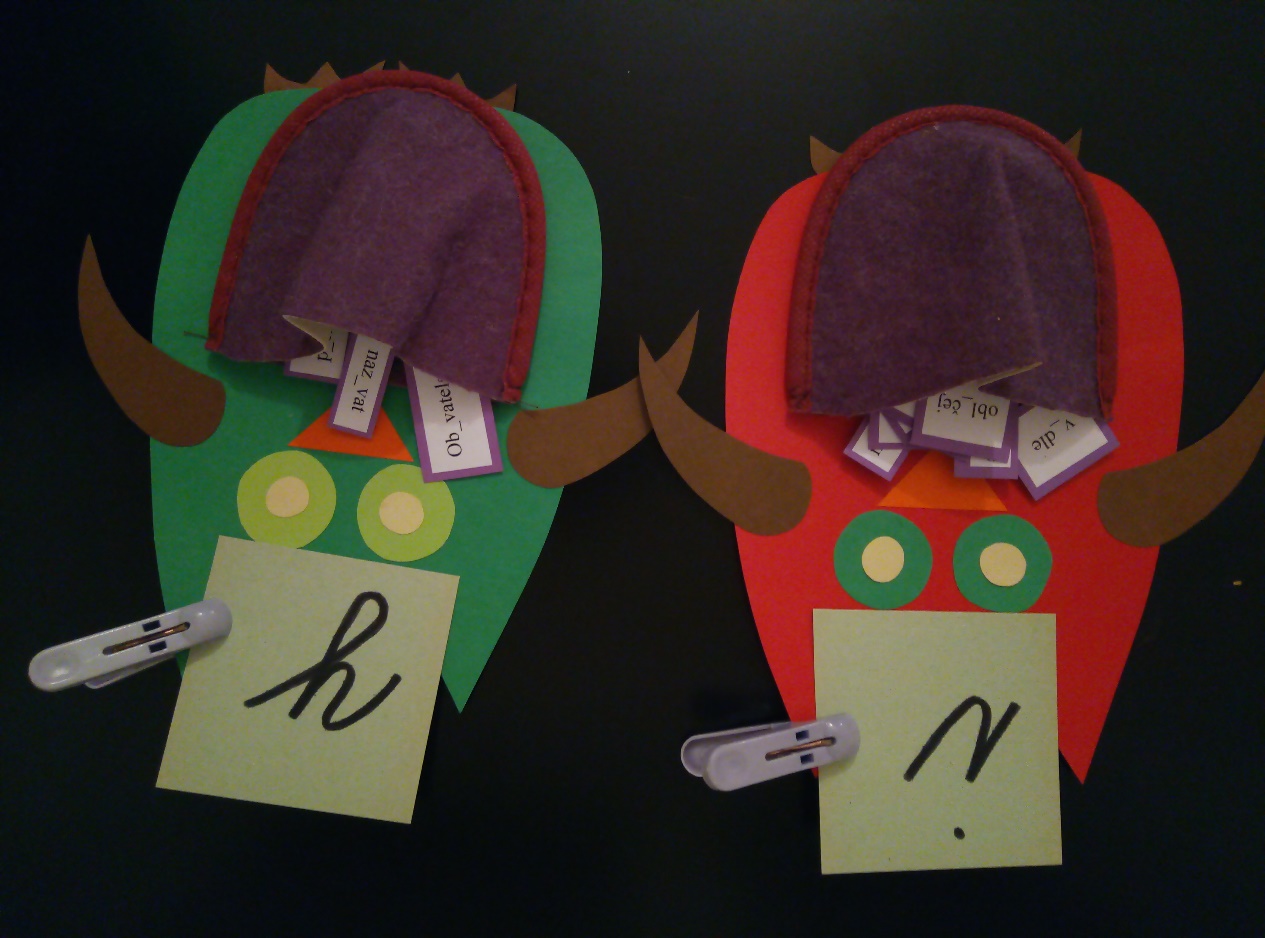 